Синдорское озеро, расположенное в центральной части Республикик Коми, входит в семерку самых недоступных достопримечательностей России. Оно славится своей изумрудной водой, удивительной чистоты природой и легендами. 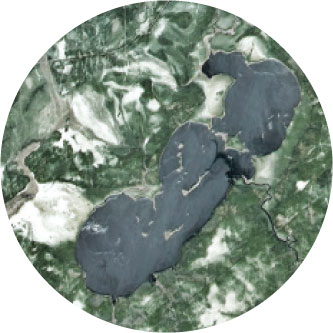 Синдор — таежное реликтовое озеро, второй по величине природный водоем Коми, расположенный в бассейне реки Вымь в 13 км к юго-востоку от железнодорожной станции Синдор Княжпогостского района. Длина около 12 км, ширина — от 2 до 4 км, площадь — 28,5 км², средняя глубина — около 1,5 м. В него впадают пять притоков, берущих начало из заболоченного водораздела. Наиболее значительная из них — река Угьюм. Озеро — памятник природы, находится на территории Синдорского комплексного заказника, созданного в 1975 г. Его значительную площадь занимают сосновые и березовые молодняки. В лесах встречается охраняемый государством кедр сибирский, находящийся на грани исчезновения полушник шиповатый, обитают ценные промысловые животные: бобр, ондатра, норка, выдра. На дне озера залежи целебного ила.Синдор — небывалой красоты таежное озеро, оставшееся нам в наследство от доисторического моря. После первого знакомства с ним становится понятно, что это творение природы — уникально. Оно раскрывает свои объятия до самого горизонта хрустальной водой. Манит своей прохладой.Озеро во все времена славилось богатым уловом: рыбы в озере водилось столько, что ее хватало не только на прокорм деревни, но и на продажу. Живописный вид реликтовому озеру придают материковые острова и плавающие большие торфяно-растительные сплавины. В народе их называют просто «плавуны». Местные жители и заядлые рыбаки без страха ходят по сотканным из корней травы и деревьев островкам. Вместе эти кусочки суши создают загадочный лабиринт, постоянно меняющий свои контуры.Многие острова получили имена: Прокушев, Голодный, Солдатский. Есть и вовсе необычный — Йикапув. Согласно мифологии Коми, в деревне Кони жил герой Йиркап — непревзойденный охотник, чье мастерство было на высоте, благодаря волшебной лыже, сделанной из особого дерева. Несли его лыжи вперед быстрее ветра.Однажды колдунья поспорила с Йиркапом: «Тридцать оленей убьешь, а вот тридцать первый, голубой, тебе не достанется!». Действительно, охотник, добыв три десятка животных, долго не мог найти голубого. Наконец увидел его и после долгой погони настиг как раз у Синдорского озера. Тогда олень превратился в сороку, но Йиркап не дал ей взлететь, переломив палкой крыло, и затем убил. Оказалось, что это была дочь колдуньи. Ее рассерженная мать в отместку лишила героя сил, и Йиркап провалился под лед. Бултыхался, бултыхался — ничего не мог поделать. Вытащил нож и отрезал завязки лыж. «Если бы не отрезал завязки, я вытащила бы тебя на берег», — промолвила чудесная лыжа. Но охотник, уходя на дно, брыкнул ногой, да так, что лыжа пролетела насквозь через здоровенную сосну, дыру проделала. Ходит поверье, что старики и теперь могут указать на тот дырявый пень… Такова судьба первого человека, нашедшего Синдорское озеро.Усомниться в том, что легенда о Йиркапе — сплошной вымысел, заставляет найденное в начале XX века на берегах Синдорского озера множество стоянок первобытного человека. Археологи в толще торфяника, которая стала своеобразным консервантом, отыскали отлично сохранившиеся деревянные предметы быта первых жителей Коми земли. Находкам более семи тысяч лет. А среди них и обломки лыж. Кто знает, быть может, это те самые волшебные лыжи, принадлежавшие великому охотнику Йиркапу? Но истину знают лишь воды Синдора, которым на роду написано молчать, охраняя свою загадку. 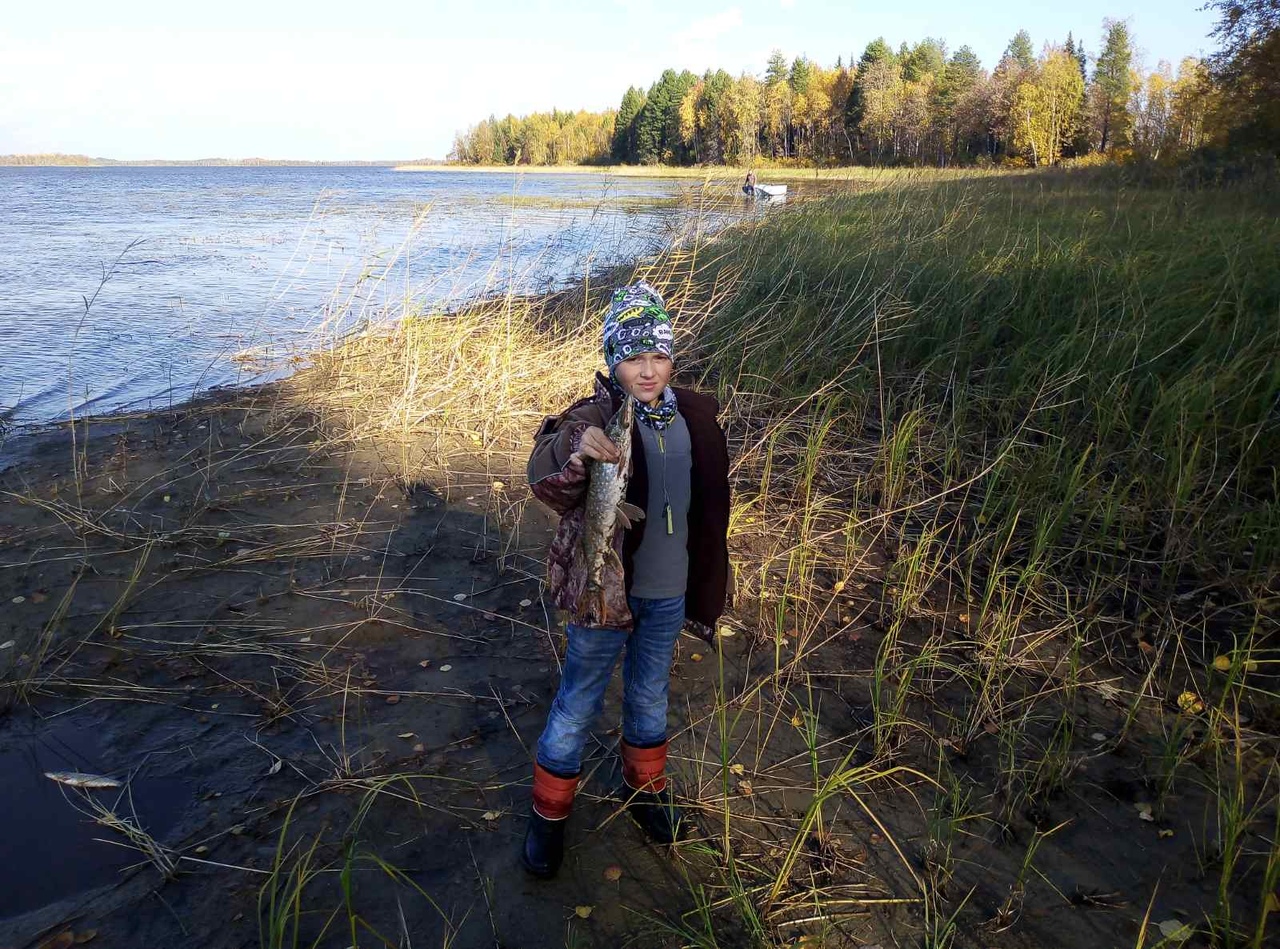 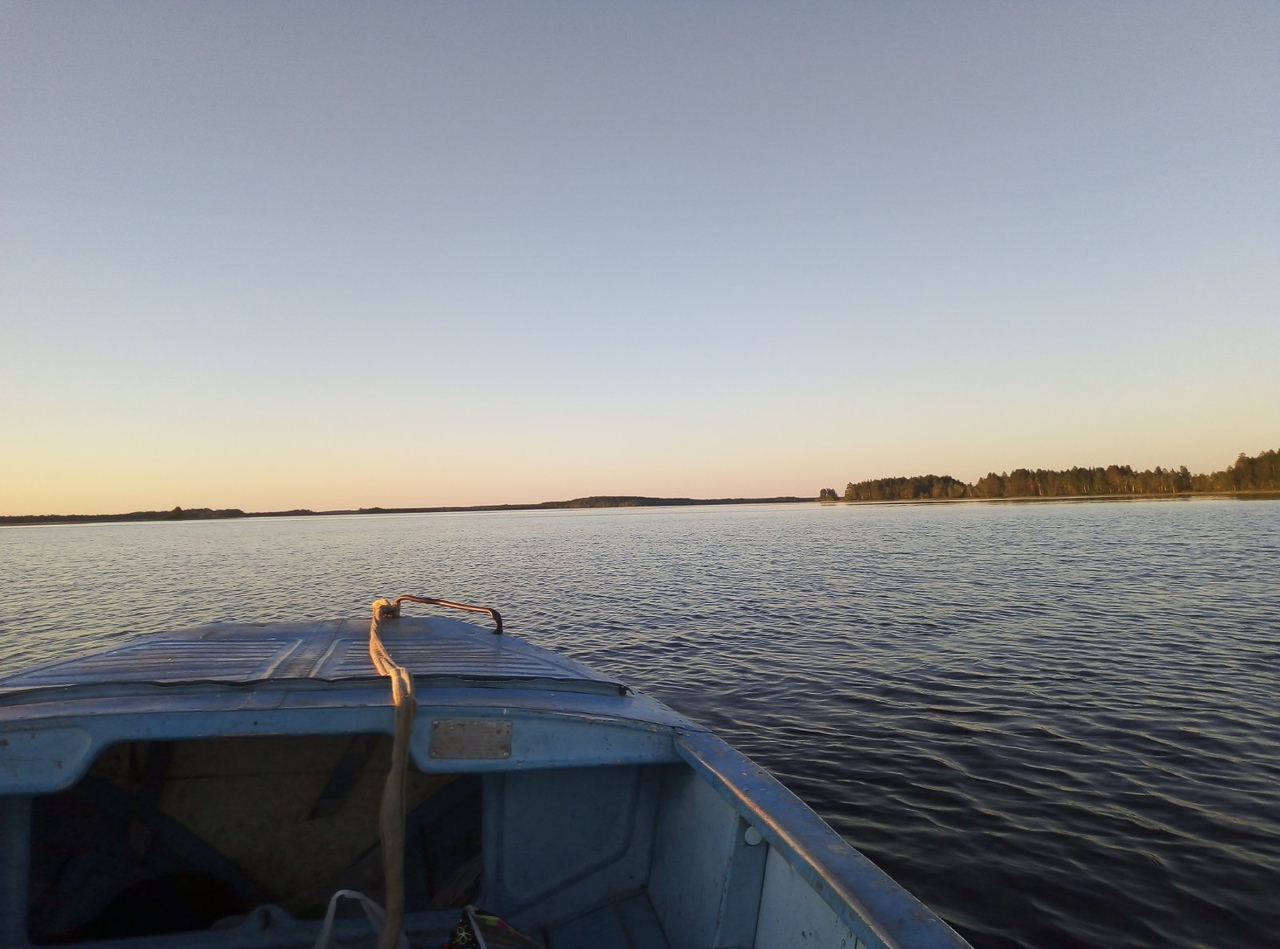 